     KOHDE     LIITYNTÄ JA MITTAUS	     SÄHKÖLAITTEISTON RAKENTAJA    SÄHKÖLAITTEISTON RAKENTAJAN TARKASTUSOlen suorittanut kyseisen sähkölaitteiston määräysten mukaisen käyttöönottotarkastuksen ja vastaan siitä, että sähkölaitteisto on määräysten ja jakeluverkonhaltijan ohjeiden mukaisessa kunnossa ja jännitteen voi kytkeä.MITTAROITAVAT HUONEISTOT/TILATYLEISTIETOLOMAKEVarastotie 5, 60100 Seinäjoki 
Puhelin: 0207 601 382Sähköposti: seiverkot@sen.fi 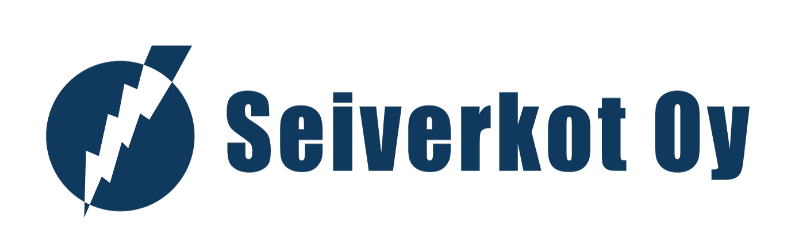 Sähkölaitteiston haltija tai rakennusaikainen haltija
     Sähkölaitteiston haltija tai rakennusaikainen haltija
     Sähkölaitteiston haltija tai rakennusaikainen haltija
     Sähkölaitteiston haltija tai rakennusaikainen haltija
     Sähkölaitteiston haltija tai rakennusaikainen haltija
     Henkilötunnus/Y-tunnus
     Laskutusosoite
     Postinumero
     PostiPostiPostitoimipaikka
     Kiinteistön osoite
     Postinumero
     Postitoimipaikka
     Sähköurakoitsijan toimenpide  uudisrakennus    työmaasähkö    korjaus   laajennus   muu:      Sähköurakoitsijan toimenpide  uudisrakennus    työmaasähkö    korjaus   laajennus   muu:      Sähköurakoitsijan toimenpide  uudisrakennus    työmaasähkö    korjaus   laajennus   muu:      Mittarointitoimenpide  uusi    vaihto     siirto   poisto    sinetöinti    muu:                                                          Mittarointitoimenpide  uusi    vaihto     siirto   poisto    sinetöinti    muu:                                                          Mittarointitoimenpide  uusi    vaihto     siirto   poisto    sinetöinti    muu:                                                             Keskus    Asiakkaan   SV Oy:nPääsulakkeet
3 x         AKiinteistönmittaus:	etusulakkeet	virtamuuntajat	kytkentä	         kerroin  3 x         A	                                          /5 A	                           /5 A              Kiinteistönmittaus:	etusulakkeet	virtamuuntajat	kytkentä	         kerroin  3 x         A	                                          /5 A	                           /5 A              Kiinteistönmittaus:	etusulakkeet	virtamuuntajat	kytkentä	         kerroin  3 x         A	                                          /5 A	                           /5 A              Mittauskeskuksen sijainti                                Liittymisjohdon tyyppi                                                               Liittymisjohto asennettu
                                                                                                                                                          kyllä        eiMittauskeskuksen sijainti                                Liittymisjohdon tyyppi                                                               Liittymisjohto asennettu
                                                                                                                                                          kyllä        eiMittauskeskuksen sijainti                                Liittymisjohdon tyyppi                                                               Liittymisjohto asennettu
                                                                                                                                                          kyllä        eiMittauskeskuksen sijainti                                Liittymisjohdon tyyppi                                                               Liittymisjohto asennettu
                                                                                                                                                          kyllä        eiToivottu mittarointiajankohta
     Toivottu mittarointiajankohta
          1v-mittari                     3v -mittari            kpl                            kpl     1v-mittari                     3v -mittari            kpl                            kplSähköurakoitsija
     Tukesnumero
     Puhelin
     Sähköposti
     Osoite
     Postinumero ja -toimipaikka
     Yhteyshenkilö
     Puhelin
     Sähköposti
     Sähköurakoitsija on tarkastanut huoneistojärjestyksen                                                                             kyllä                   eiSähköurakoitsija on tarkastanut huoneistojärjestyksen                                                                             kyllä                   eiSähköurakoitsija on tarkastanut huoneistojärjestyksen                                                                             kyllä                   eiPäiväysAllekirjoitus (Allekirjoitus pakollinen, mikäli mittareita enemmän kuin yksi)HuoneistotunnusSulake AHuoneistotunnusSulake AHuoneistotunnusSulake ALISÄTIETOJA